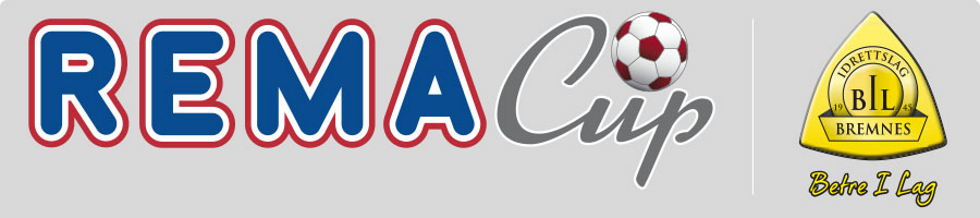 Vaktliste gamle Bremnes Ungdomsskule 14.-16. juni 2019  
1J4 + J15 + G10Me takkar for at de stiller opp og hjelper fotballgruppa med dette viktige arrangementet!
Ein møter på gamle Bremnes ungdomsskule i sentrum. Jobben som skal gjerast er vakt og rydding på skulen der ein del av laga skal overnatte. I tillegg må ein ha vaken nattevakt. Det er ingen rigging på gamle BUS. Difor trengs ingen rigge/ryddevakter. Den fyrste vakta på fredag (kl.16.00) tek i mot laga.Den siste vakta på søndag (klokka 11.00 og 16.00) må vera med å sjå til at alle laga ryddar og soper klasseromma før dei reiser .

SKULEANSVARLEG:  Lista blir også sendt til brannvesenet, slik at dei veit kven dei skal ta kontakt med om alarmen går. 
DET ER SVÆRT VIKTIG AT DU MØTER TIL OPPSATT TID!
Fredag 1600-20002 stk1 Morten Hovland
952121021 Morten Hovland
952121022 Sveinung Hovland
91119859Fredag 1900-23002 stk 1 Anette B. Amble
915765101 Anette B. Amble
915765102 Jannicke Gjerdevik 90942751Fredag 2300-0300stk1 Silje Høgberg
904012121 Silje Høgberg
904012122 Svein Hollund 41277660Fredag 0300-07002 stk1 Marit Habbestad 413206791 Marit Habbestad 413206792  Kari Hamre 95043796Laurdag 0700-11002 stk1 Hans Erik Ådnanes
958886151 Hans Erik Ådnanes
958886152 Bjørn Arne Økland
95258858Laurdag 1100-1500stk1 Ragnhild S. Nesse 906357771 Ragnhild S. Nesse 90635777Laurdag 1500-19001 stk1 Sigrid Stavland
911868961 Sigrid Stavland
91186896Laurdag 1900-23001 stk1 Inga Marie Tverborgvik
464244041 Inga Marie Tverborgvik
46424404Laurdag 2300-03002 stk 1 Jørgen Søvold 990476871 Jørgen Søvold 990476872 Monica Urang 97710242 Sundag 0300-07002 stk1 Anette Stokkenes
936011721 Anette Stokkenes
936011722 Sundag 0700-11001 stk1 Ingunn Anglevik
924414841 Ingunn Anglevik
92441484Sundag 1100-16002 stk1 Heidi Kristin Kolbjørnsen
99022906